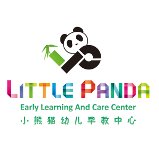 Parent/Guardian Permission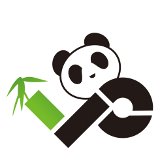 FIRST AID AND EMERGENCY MEDICAL CARE CONSENT FORMChild's Name: _______________________________ Date of Birth: ___________________ I authorize staff in the child care program who are trained in the basics of first aid/CPR to give my child first aid/CPR when appropriate. I understand that every effort will be made to contact me in the event of an emergency requiring medical attention for my child. However, if I cannot be reached, I hereby authorize the program to transport my child to the nearest medical care facility and/or to ________________________, and to secure necessary medical treatment for my child. Child's Physician Name: ________________________________________________________ Address: ____________________________________________________________________Phone Number: ________________________________________________________________Child's Allergies: ______________________________________________________________ Chronic Health Conditions: ______________________________________________________ Emergency Contacts (In order to be contacted)Parent/Guardian Signature: _____________________           Date: __________________________Off-Site Activates Permission:I give permission for my child _______________ to participate in all of the regularly scheduled on-going activities located at the following off site facilities:Mass Pike Tower PlaygroundEliot Norton ParkBoston Common Boston Garden Parent/Guardian Signature: _______________________________________________________Date: _________________________________________________________________________Photo Release FormPermission to Use PhotographI grant Little Panda Early Learning and Care Center, the right to take photographs of my child.I agree that Little Panda Early Learning and Care Center may use photographs of my child for any lawful purpose, including for example such purposes as publicity, illustration, advertising, and Website content. I do not grant Little Panda Early Learning and Care Center, the right to take photographs of my child.I have read and understand the above:Signature__________________________________________________________________________Printed Name of Parent/Guardian______________________________________________________Name of child_______________________________________________________________________Date______________________________________________________________________________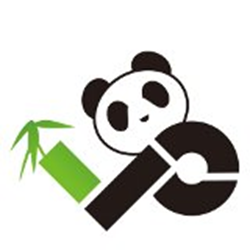 Student Transportation Authorization 	Program Name:  Little Panda Early Learning and Care Center My child will arrive at the program by:Parent/guardian drop-OffMy child will depart from the program by:Parent/guardian pick-upParents/Guardian/authorized person Information:I give permission to the people list above to drop off/pick up my child at the beginning / the end of the day. These people may be asked to show proof of identification. Parent/Guardian Signature____________________________________________________________Date______________________________________________________________________________I agree to take full responsibility for my children to obey Little Panda Learning& Care Center rules during school time. I agree to take full responsibility for the safety of myself and all members of my family while attending Little. I will not hold Little Panda Learning& Care liable for any personal injury, any personal property damage, accident, illness or any unexpected things, which may occur in the premise during school time. I agree to take full responsibility for any damage caused by me, or by any of my family members to the facilities used by Little Panda Learning& Care during school time.Parent/Guardian Print Name:Parent/Guardian Signature:Date:Name:Address:Relationship to child:Home Phone:                                                                 Cell Phone:Do you give permission for child to be released to this person? Yes_____ No______Name:Address:Relationship to child:Home Phone:                                                                 Cell Phone:Do you give permission for child to be released to this person? Yes_____ No_____Name:Address:Relationship to child:Home Phone:                                                                Cell Phone:Do you give permission for child to be released to this person? Yes_____ No___Health Insurance Coverage________________________________ Policy #________________ Parent/Guardian Name: _____________________________ Phone__________ Cell___________ Parent/Guardian Name: ______________________________ Phone__________ Cell___________Full Name:Phone:Relationship:Full Name:Phone:Relationship:Full Name:Phone:Relationship:Full Name:Phone:Relationship:TimeMondayTuesdayWednesdayThursdayFriday8:30-9:30Camp Arrival – Drop Off Morning Snack Camp Arrival – Drop Off Morning Snack Camp Arrival – Drop Off Morning Snack Camp Arrival – Drop Off Morning Snack Camp Arrival – Drop Off Morning Snack 9:30-10:30Chinese ClubChinese ClubChinese Club10:20-10:40BreakBreak Break10:40-11:40Imagination StationKung Fu ClassTADpole Playground at Boston Common & Outdoor Activities (Frog Pond Water Play )Yoga and Music11:40-12:40LunchLunchField TripLunchLunch 12:40-2:00Outdoor/Sport/GamesOutdoor/Sport/GamesOutdoor/Sport/GamesOutdoor/Sport/Games2:00-2:45Rest /snacks / silent readingRest /snacks / silent reading2:45-3:45Art StudioFood ScienceScience AcademyMovie3:45-4:45Free ChoiceFree ChoiceFree ChoiceFree Choice4:45-5:30Closing Circle + Pick upClosing Circle + Pick upClosing Circle + Pick upClosing Circle + Pick upClosing Circle + Pick up